3 день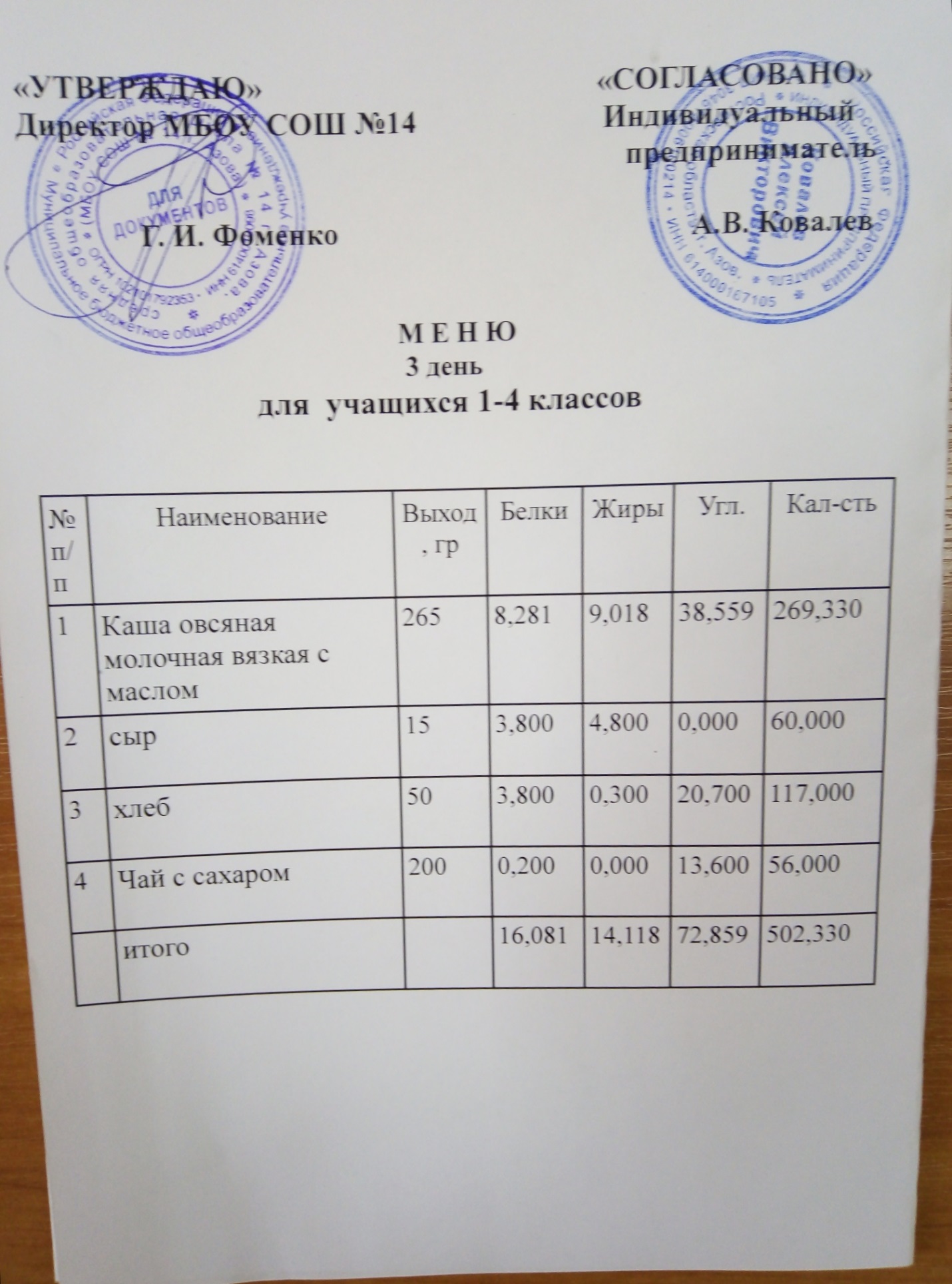 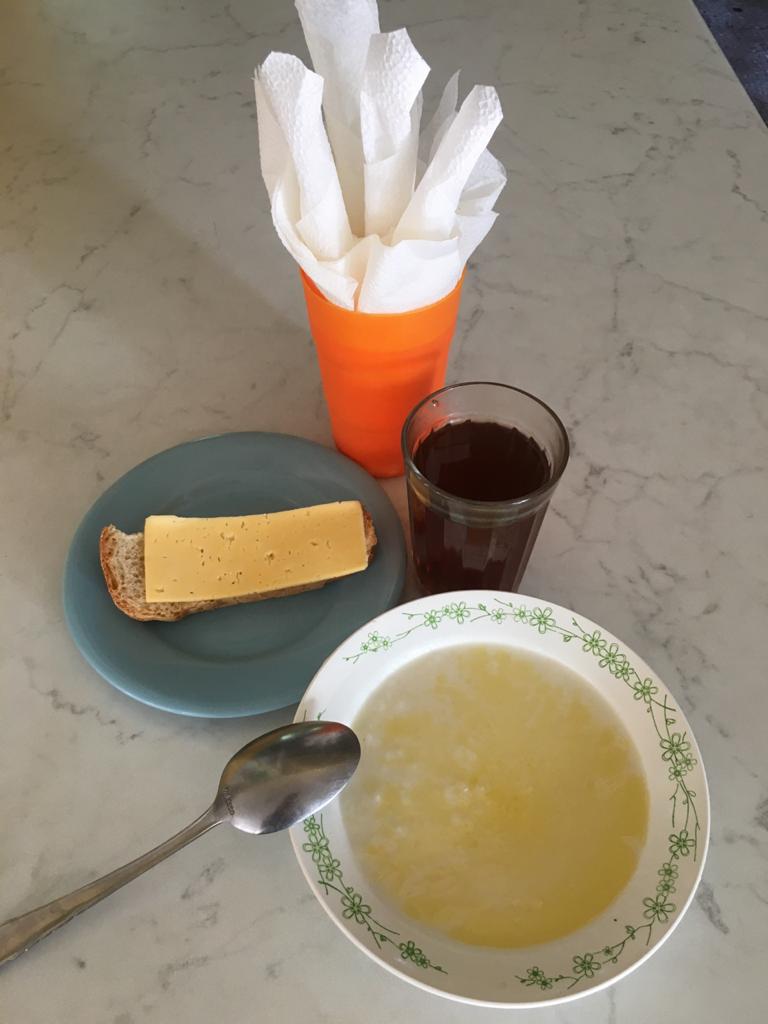 